ЦЕНТЪР ЗА ОБУЧЕНИЕ НА АДВОКАТИ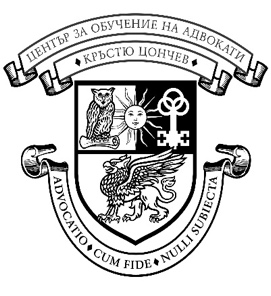  “КРЪСТЮ ЦОНЧЕВ”България, София - 1000			 	тел.  +359 2 980 10 92ул. “Калоян ” 8, ет. 4				e-mail: coa@abv.bgПРЕДСТОЯЩИ СЕМИНАРИ В ЦЕНТЪРА ЗА ОБУЧЕНИЕ НА АДВОКАТИ „КРЪСТЮ ЦОНЧЕВ“ ПРЕЗ М. ФЕВРУАРИ 2023 Г.ФЕВРУАРИДата на провеждане: 01.02.2023 г. от 13:00 ч. до 16:00 ч.Тема: „Материалноправни и процесуалноправни въпроси на недействителността на договорите“ – I частЛектор: съдия Михаил МалчевЛинк за Zoom участие:Topic: „Материалноправни и процесуалноправни въпроси на недействителността на договорите“ – I частTime: Feb 1, 2023 01:00 PM SofiaJoin Zoom Meetinghttps://us02web.zoom.us/j/82311719039?pwd=UFdENDdWam5tQk5halFVQWtyYlVJUT09 Meeting ID: 823 1171 9039Passcode: 310769Дата на провеждане: 06.02.2023 г. от 13:00 ч. до 16:00 ч.Тема: „Материалноправни и процесуалноправни въпроси на недействителността на договорите“ – II частЛектор: съдия Михаил МалчевЛинк за Zoom участие:Topic: „Материалноправни и процесуалноправни въпроси на недействителността на договорите“ – II частTime: Feb 6, 2023 01:00 PM SofiaJoin Zoom Meetinghttps://us02web.zoom.us/j/84170387637?pwd=cjlaZ3VUT1YzcVBVZTNWd1FxK0dHUT09 Meeting ID: 841 7038 7637Passcode: 959854Дата на провеждане: 07.02.2023 г. от 13:00 ч. до 16:00 ч.Тема: „Отказ от наследство“Лектор: доц. д-р Венцислав Л. Петров – адвокат от САКСеминарът ще се проведе само в присъствен формат в зала 3. на ЦОА!Дата на провеждане: 08.02.2023 г. от 13:00 ч. до 16:00 ч.Тема: „Проблеми на колективните искове и актуални предложения за изменение на уредбата“Лектор: гл.  ас. д-р Анастас Пунев – адвокат от САКЛинк за Zoom участие:Topic: „Проблеми на колективните искове и актуални предложения за изменение на уредбата“Time: Feb 8, 2023 01:00 PM SofiaJoin Zoom Meetinghttps://us02web.zoom.us/j/82157817670?pwd=V25MOGhCeGFxUSsyczIvSjlnaURVZz09 Meeting ID: 821 5781 7670Passcode: 337341Дата на провеждане: 09.02.2023 г. от 13:00 ч. до 16:00 ч.Тема: „Вероятността за объркване в производството по опозиция срещу регистрация на марка съгласно практиката на Общия съд и Съда на ЕС“Лектор: д-р Офелия Киркорян-ЦонковаСеминарът ще се проведе само в онлайн формат, чрез платформата Zoom!Линк за Zoom участие:Topic: „Вероятността за объркване в производството по опозиция срещу регистрация на марка съгласно практиката на Общия съд и Съда на ЕС“Time: Feb 9, 2023 01:00 PM SofiaJoin Zoom Meetinghttps://us02web.zoom.us/j/82900225323?pwd=OUh6WXdUY2k2VjVSeU1qTElXaXhJQT09 Meeting ID: 829 0022 5323Passcode: 197894Дата на провеждане: 14.02.2023 г. от 13:00 ч. до 16:00 ч.Тема: „Участие на адвокатите при медиация в производства по Хагската конвенция за международно отвличане на деца“Лектори: адвокат Албена Пенова и адвокат Йорданка БекирскаЛинк за Zoom участие:Topic: „Участие на адвокатите при медиация в производства по Хагската конвенция за международно отвличане на деца“Time: Feb 14, 2023 01:00 PM SofiaJoin Zoom Meetinghttps://us02web.zoom.us/j/87048506955?pwd=S1YzZHFGVDJDajVsdWNoSU9SRFlnUT09Meeting ID: 870 4850 6955Passcode: 258792Дата на провеждане: 15.02.2022 г. от 13:00 ч. до 16:00 ч.Тема: „Промените в социалното осигуряване през 2023 г.“Лектор: гл. ас. д-р Цвета ПоповаЛинк за Zoom участие:Topic: „Промените в социалното осигуряване през 2023 г.“Time: Feb 15, 2023 01:00 PM SofiaJoin Zoom Meetinghttps://us02web.zoom.us/j/88923956946?pwd=dEVoRTBUWFNyVVhQTzZIZHdsTkFtQT09 Meeting ID: 889 2395 6946Passcode: 324939Дата на провеждане: 16.02.2023 г. от 13:00 ч. до 16:00 ч.Тема: „Искове за обезщетения за вреди от нарушаване на правилата на конкуренцията“Лектор: доц. д-р Иван Стойнев – адвокат от САКЛинк за Zoom участие:Topic: „Искове за обезщетения за вреди от нарушаване на правилата на конкуренцията“Time: Feb 16, 2023 01:00 PM SofiaJoin Zoom Meetinghttps://us02web.zoom.us/j/82711245456?pwd=UW4vVnFoZGhNWE1rWExKSHlidWpyZz09 Meeting ID: 827 1124 5456Passcode: 598986Дата на провеждане: 17.02.2023 г. от 13:00 ч. до 16:00 ч.Тема: „Принципът на съразмерност по АПК“Лектор: гл. ас. д-р Памела Бучкова – адвокат от САКЛинк за Zoom участие:Topic: „Принципът на съразмерност по АПК“Time: Feb 17, 2023 01:00 PM SofiaJoin Zoom Meetinghttps://us02web.zoom.us/j/86879952460?pwd=S2tnUE5LYjRSTHg0NnB6S05MZWdodz09 Meeting ID: 868 7995 2460Passcode: 957798Дата на провеждане: 20.02.2023 г. от 13:00 ч. до 16:00 ч.Тема: „Предварителен договор – практически аспекти“ – I частЛектор: съдия Калина АнастасоваЛинк за Zoom участие:Topic: „Предварителен договор – практически аспекти“ – I частTime: Feb 20, 2023 01:00 PM SofiaJoin Zoom Meetinghttps://us02web.zoom.us/j/89476562449?pwd=WWtNRFQ2RHJ6dnFmR3VUS2Y2Y1daUT09 Meeting ID: 894 7656 2449Passcode: 903671Дата на провеждане: 21.02.2023 г. от 13:00 ч. до 16:00 ч.Тема: „Защита срещу незаконосъобразните актове на органите на производството по несъстоятелност“Лектор: адвокат Ралица ТопчиеваЛинк за Zoom участие:Topic: „Защита срещу незаконосъобразните актове на органите на производството по несъстоятелност“Time: Feb 21, 2023 01:00 PM SofiaJoin Zoom Meetinghttps://us02web.zoom.us/j/85242877008?pwd=SzNxbG1pM1B1STZ0YmZjbm94UGJYZz09 Meeting ID: 852 4287 7008Passcode: 243276Дата на провеждане: 22.02.2023 г. от 09:00 ч. до 17:00 ч. в гр. Братислава, Словакия, офис на Словашката адвокатска колегияТема: Откриващ семинар на курса по програма HELP на Съвета на Европа на тема: „Киберпрестъпност и електронни доказателства“ съвместно със Словашката адвокатска колегияСеминарът е за предварително регистрирани и одобрени участници!Дата на провеждане: 23.02.2023 г. от 13:00 ч. до 16:00 ч.Тема: „Предварителен договор – практически аспекти“ – II частЛектор: съдия Калина АнастасоваЛинк за Zoom участие:Topic: „Предварителен договор – практически аспекти“ – II частTime: Feb 23, 2023 01:00 PM SofiaJoin Zoom Meetinghttps://us02web.zoom.us/j/86796197774?pwd=U3FiaTRFV21IOUtUS053TmNVYXB3dz09 Meeting ID: 867 9619 7774Passcode: 277168Дата на провеждане: 27.02.2023 г. от 13:00 ч. до 16:00 ч.Тема: „Наказателноправна защита на финансовите интереси на ЕС. Европейската прокуратура и ОЛАФ“Лектор: Божидар Джамбазов – прокурор във ВКПЛинк за Zoom участие:Topic: „Наказателноправна защита на финансовите интереси на ЕС. Европейската прокуратура и ОЛАФ“Time: Feb 27, 2023 01:00 PM SofiaJoin Zoom Meetinghttps://us02web.zoom.us/j/83991668736?pwd=WWdYYWcxMnpRa2ZkL0hpV09MU21qZz09 Meeting ID: 839 9166 8736Passcode: 915337Дата на провеждане: 28.02.2023 г. от 13:00 ч. до 16:00 ч.Тема: „Правоотношения в интернет с международен елемент – опит за локализиране на деликти и на други отношения в интернет среда“Лектор: доц. д-р Васил Пандов – адвокат от САКЛинк за Zoom участие:Topic: „Правоотношения в интернет с международен елемент – опит за локализиране на деликти и на други отношения в интернет среда“Time: Feb 28, 2023 01:00 PM SofiaJoin Zoom Meetinghttps://us02web.zoom.us/j/88186867427?pwd=a1hkYmhodUs2VDlEL1ExRVV1Qm9QQT09 Meeting ID: 881 8686 7427Passcode: 868210